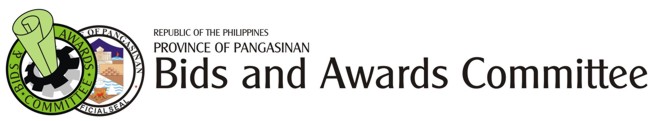 2nd Floor Malong Bldg. Capitol Compound, Lingayen, Pangasinan
Tel. No. (075)542-6918
website: www.pangasinan.gov.ph
email: ebmendoza57@yahoo.comBidded Infrastracture ProjectsCalamity Funds 2013                                                                                                                                                                                               January 06, 2014           Prepared by:                                                                                                                    Submitted by:                                 ALEJANDRE V. POL                                                                                                          EDWIN B. MENDOZA                                 BAC TWG                                                                                                                          BAC SecretariatCodeNo.Name of ProjectEnd-UserSource of FundBidding DateABCBid AmountWinning Bidder100-9992Repair/Rehabilitation of RCBCAlong Boboy-Abagatanen Road, Agno, PangasinanGeneral Fund01/10/2013P         800,000.00P      797,890.26W.M.SALAYOG Construction & General Mdse.100-9992Rehabilitation of Superstructure of Principal BridgeSan Manuel, PangasinanCalamity Fund02/01/2013P   2,000,000.00P   1,994,606.54ACCURACY Builder Enterprises100-9992Construction of Polong Bridge, Phase IIBugallon, PangasinanGeneral Fund02/06/2013P   6,150,000.00P   6,143,401.52BET Construction & Supply100-9992Repair/Rehabilitation of Damaged Sub & Super Structure of Bislac BridgeSan Manuel, PangasinanGeneral Fund02/06/2013P   6,000,000.00P   5,613,372.80ZOTA Trading & Construction100-9992Rehabilitation of Superstructure at Bellenta BridgeAlong Tayug-San Quintin Road, Brgy Trenchera, Tayug, PangasinanGeneral Fund02/06/2013P   2,000,000.00P   1,997,056.97ACCURACY Builder Enterprises100-9992Rehabilitation/Construction of San Vicente BridgeSan Manuel, PangasinanGeneral Fund02/06/2013P   2,000,000.00P   1,997,948.95W.M.Salayog Construction & General Mdse.Rehabilitation of Superstructure at Nalsian Bridge Along Manaoag-Urdaneta Road, Manaoag Section, Manaoag, PangasinanGeneral Fund02/06/2013P   2,000,000.00P   1,998,648.18ZOTA Trading & ConstructionProvision of Boulder Bank Protection along Marusay RiverBrgy. Quesban, Calasiao, PangasinanLocal Risk Reduction Management Fund11/05/2013P   1,999,804.28P  1,992,115.02BET Construction & SupplyReconstruction of Bantayan BridgeAlong San Jacinto-San Fabian Road, San Fabian, PangasinanLocal Risk Reduction Management Fund11/28/2013P 32,800,000.00P  32,738,831.75ALCEL ConstructionRepair/Rehabilitation of Dupo BridgeBrgy Dupo, Binmaley, PangasinanLocal Risk Reduction Management Fund11/28/2013P   9,970,495.00P   9,852,386.38BET Construction & SupplyTOTAL - - - - - -P 65,720,299.28P 65,126,258.37